Уважаемые пользователи!Сообщаем, что база данных ПК «243н» готова к работе и доступна для пользователей. Для работы в программном комплексе «243н» необходимо будет ввести следующие настройки подключения:Вкладка «Регистрация»Ваше имя пользователя (логин) и парольСУБД: PostgreSQL                Сервер: minfin64База данных: mf243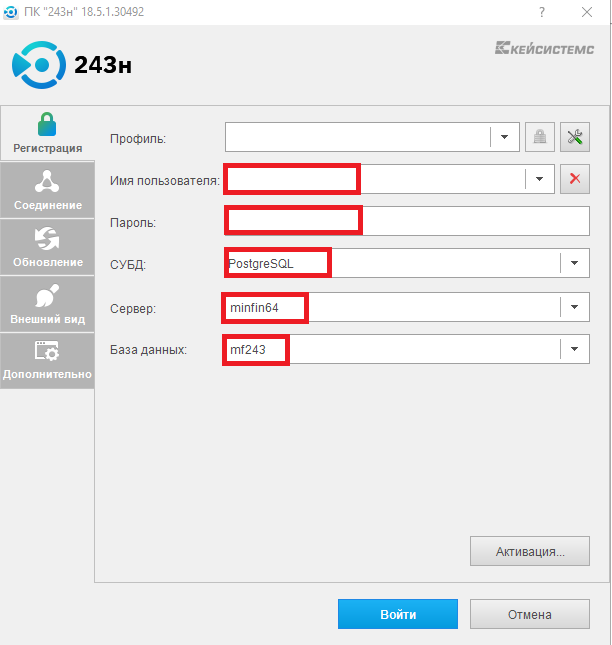 Вкладка «Соединение»Сервер приложений: ДаСервер: http://hks.sakha.gov.ru/243N20/service.asmxТаймаут: 3600 Использовать сервис авторизации: пусто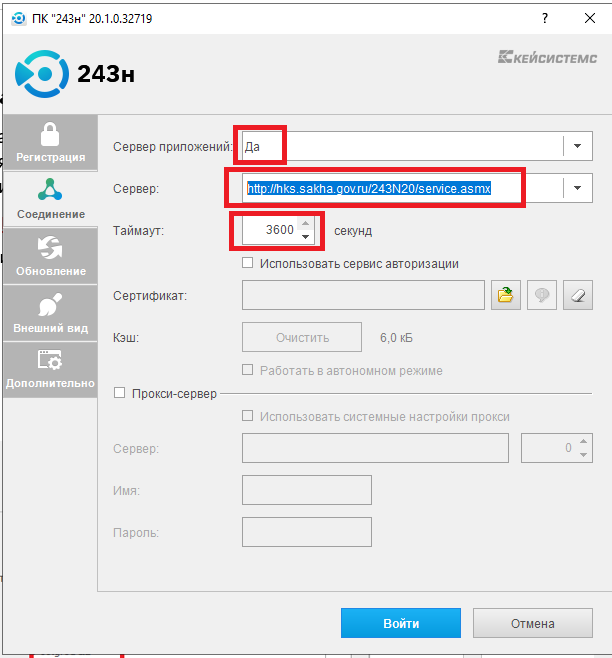 Вкладка «Обновление»Источник обновления: Веб-сервисСервер: http://update.keysystems.ru/updateserviceТаймаут: 999Проставьте галочку на «Автоматически проверять наличие обновлений на сервере»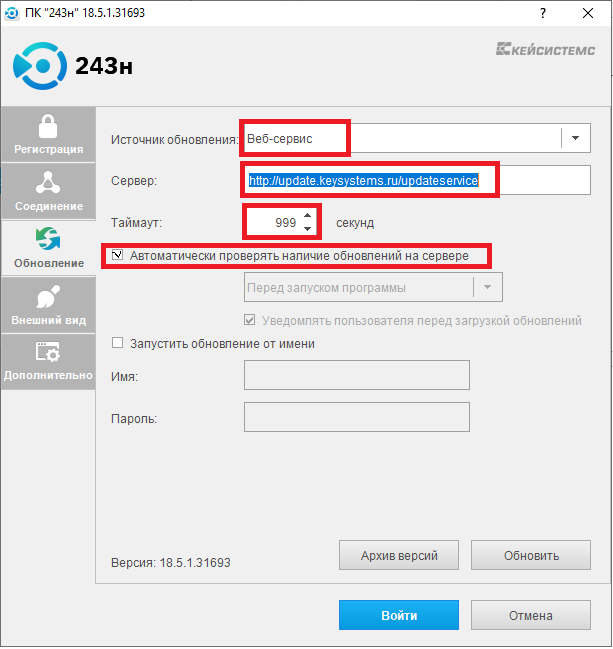 